ABRIL – CURSO 2018/19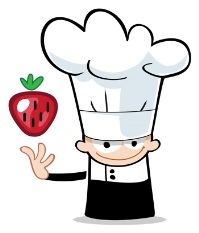 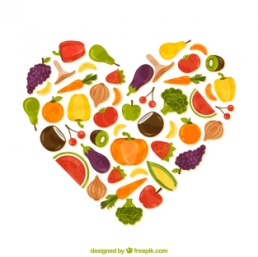 LUNSMARTESMERCORESXOVESVENRES1Pasta con atúnQueixo con membrillo2Menestra de verdurasTortilla españolaPera3Guiso de pescado con patacas e verdurasPlátano4Filete de polo á pranchaArroz con tomateIogur5EmpanadillasCaldo galegoMandarina/Naranxa8Pasta con carne picada (polo ou tenreira)Flan9Xudías con pataca cocida e ovo cocidoMazá10Ensalada de leituga e tomatePescado á romana con patacas cocidasMacedonia de froitas11CroquetasArroz tres deliciasIogur12Garavanzos con carne ou xamón cocidoPiña15Pasta mariñeiraIogur16Sopa de pastaRevolto de champiñónsPlátano17Pescado ó forno con patacas panadeira e verdurasMandarina/Naranxa18FESTIVO19FESTIVO22Guiso de pasta con carneNatillas23Brocoli con ovo e pataca cocidaMazá24Pescado á galega (patacas, pescado e guisantes)Plátano25Crema de verdurasArroz con albóndegasIogur26LentellasKiwi29Pasta con atúnIogur30Tortilla francesa con xamón e queixoPiña